УТВЕРЖДЕНпостановлением администрации
муниципального образования
«Улаганский район»от «__» мая 2020 г. № ___Общие сведенияКонтактные данные исполнителей Инвестиционного паспорта( см.Приложение 1)Муниципальное образование«Улаганский район»муниципальный районhttp://улаган-адм.рф/649750Республика Алтай, Улаганский район,838846UTC +3село Улаган422Решение Совета муниципального образования «Улаганский район» № 27-1 от 20 февраля 2018 года 7183936211761Глава МО «Улаганский район»Челчушев Владимир Борисовия8(38846)	22-3-35.,moulagan@yandex.ruКонтактная информацияКраткая историческая справкаУлаганский район расположен в высокогорной зоне восточной части Республики Алтай в стороне от основных транспортных магистралей. Улаганский район находится на востоке Республики Алтай. Граничит с Республикой Тыва где естественным рубежём является Шапшальский хребет. На юге граничит с Кош-Агачским районом по хребтам Чихачёва и Курайскому; а на западе с Онгудайским районом по Сумультинскому хребту; на северо-западе с Чойским районом по Сумультинскому хребту. На севере граница Улаганского района проходит по отрогам хребтов Сумультинскому, Алтын-Туу, Момаргы и граничит с Турочакским районом. В районе очень мало дорог. Райцентр Улаган находится в стороне от Чуйского тракта в 56 километрах от Акташа по Улаганскому тракту.Территория Улаганского района включает в себя южный берег Телецкого озера. В 5 км от впадения Чулышмана в Телецкое озеро расположено село Балыкча. Уникальный микроклимат в этом месте позволяет выращивать различные теплолюбивые виды растений. Здесь успевают вызревать крупные сорта яблок и груш, вишня и другие садовые культуры. На южном берегу Телецкого озера, на террасах урочища Чири есть большой фруктовый сад, дающий прекрасные урожаи. Рассказывают, что первые яблони здесь были посажены почти на голых камнях, покрытых землей, перевезенной на лодке из устья Чулышмана. Выращенные здесь фрукты крупнее и вкуснее, чем, например, в поселке Яйлю, где тоже есть фруктовые сады. На южном берегу озера есть несколько небольших турбаз, но в целом, народу здесь бывает гораздо меньше, чем на северном берегу.На территории района расположена большая часть Алтайского заповедника, находящегося под особым контролем природоохранных органов республики. В последние годы функционирует конный маршрут по Телецкому хребту от устья реки Чири до кордона Челюш, организуются экскурсионные пешие туры по экотропам. Многие старые плановые пешие маршруты и стоянки туристов на заповедном берегу Телецкого озера (Карагай, Аткичу, Летник) сейчас ликвидированы.Для любителей рыбалки можно порекомендовать места в низовьях реки Чулышман и ее дельты с многочисленными протоками, которые являются более богатыми в рыбном отношении, чем берег Телецкого озера. Здесь можно устроить хорошую рыбалку на хариуса. Поздней осенью сквозь тонкий, прозрачный лед на мелководьях здесь можно наблюдать косяки телецкого ельца, который в случае опасности кидается в самые мелкие места, иногда перемещаясь на боку между дном и льдом.По долине Чулышмана можно проехать на автомобиле по грунтовой дороге, связывающей село Улаган с Телецким озером. Через Кату-Ярыкский перевал, с которого открывается живописный вид на Чулышманскую долину, дорога проложена несколько лет назад, раньше были только тропы.КлиматУлаганский район приравнен к районам Крайнего Севера.Климат района резко континентальный, с коротким жарким летом и длинной холодной зимой. Зимой континентальный воздух со стороны Монголии и Восточной Сибири, растекаясь между хребтами Алтая, приносит с собой сухую холодную и ясную погоду. Устойчивая антициклональная погода здесь задерживается на протяжении 5 — 6 месяцев.Влияние воздушных течений, поступающих с Атлантического океана, прослеживается на высотах более 2000 — 3000 м Обычно они приносят осадки, умеряют летнюю жару и повышают температуру зимой. Для лета характерно относительно частая смена погоды, обусловленная резким подъёмом хорошо подогретого местного воздуха на большую высоту. Сравнительно высокие температуры поддерживаются интенсивным поступлением солнечной радиации, господством воздуха со стороны Казахстана и Средней Азии. Влияние холодного арктического воздуха нередко ощущается летом, и особенно в переходные сезоны года. Арктика проявляет себя мощным вторжением холодного воздуха, который вызывает резкое падение температуры и даже летние снегопады на перевалах и вершинах высоких горных хребтов. Климат отличается разнообразием в связи со сложностью рисунка орографии в высокогорье, в котловинах и долинах рек. Наличие сложного рельефа обеспечивает формирование местных ветров, например, на Телецком озере — это феновый тип.ФлораРазнообразие растительного мира Улаганского района обусловлено контрастностью рельефа, климата и почв, а также положением на стыке различных биогеографических провинций. Здесь выделяется горностепная растительность, относящуюся к монголо-китайской формации, которая распространяется в межгорной Улаганской котловине, по долине Башкауса в его среднем течении, и по долине Чулышмана в его нижнем течении, горнотаежную, распространённую по всему среднегорью. Она входит в состав Урало-Сибирской формации и альпийсколуговую, а также горнотундровую из Алтайско-Саянской формации, которая характерна для Чулышманского плато и Шапшальского хребта.Ландшафт степей состоит из густого и пышного разнотравья: ветреницы, горицвета сибирского, герани; из злаков — ковыль, мятлик степной и т. п. Лесная зона — самый распространённый тип ландшафта. В основном встречаются лиственничные и кедровоеловые леса. Заселённость территории составляет около 52 % всей площади и увеличивается с юго-востока на северо-запад. Вертикальной зональности подвержен и видовой состав древесных пород. Узкая полоса на границе леса и гольцов занята кустарниковой растительностью, которая сменяется изреженными низкорослыми кедровыми лесами, переходящими в сплошную кедровую тайгу в среднем и нижнем поясе с примесью пихты, в бассейне реки Чулышман в верхний пояс лесов входят лиственница.ФаунаЖивотный мир Улаганского района богат и разнообразен. Здесь обитает более 70 видов млекопитающих, среди которых большое количество охотничье-промысловых видов с высокой плотностью На территории района обитают маралы, косули, кабарга, сибирский горный козел, кабан и т. д. Здесь много хищных зверей: медведь, волк, лисица, росомаха, барсук, соболь, американская норка, горностай, рысь. Реже встречаются степной хорь и солонгой. Велико разнообразие птиц. Вместе с залетными зарегистрировано пребывание 323 вида из разных отрядов: гагарообразные, веслоногие, аистообразные, фламингообразные гусеообразные, соколообразные, совообразные, стрижеобразные, ракшеобразные, дятлообразные, воробьинообразные.Показатели социально- экономического развитияНаселениеПо данным Алтайстата численность постоянного населения Улаганского района на 1 января 2020 года составила - 11761 чел. 2019 года - 11667 чел., 2018 года - 11574 чел., 2017 года - 11463 чел., 2016 года - 11375 чел.2.2.	ПромышленностьКоличество предприятий и организаций по «чистым видам» экономической деятельности в сфере промышленности, действующих по состоянию на 01.10.2020 г., по МО «Улаганский район» составило 23 ед., что к аналогичному периоду прошлого года составило рост на 2 ед. (на 01.10.2019 г. – 21 ед.). Объем отгруженных товаров собственного производства, выполнено работ и услуг собственными силами (без субъектов малого предпринимательства)Количество предприятий и организаций по «чистым видам» экономической деятельности в сфере промышленности, действующих по состоянию на 01.10.2020 г., по МО «Улаганский район» составило 23 ед., что к аналогичному периоду прошлого года составило рост на 2 ед. (на 01.10.2019 г. – 21 ед.).По состоянию на 01.10.2020 г. объем отгруженных товаров собственного производства, выполненных работ и услуг собственными силами предприятий, составил 315,5 млн. руб., темп роста к аналогичному периоду прошлого года составил 107,9 % (на 01.10.2019 г. – 292,4 млн. руб.). На душу населения данный показатель составил 26,8 тыс. руб.В сравнении с планом на 01.10.2020 г. отмечено отклонение объема отгруженных товаров собственного производства, выполненных работ и услуг собственными силами предприятий на (+) 4,9 процентных пунктов.Причина отклонения от планового значения обусловлена следующими разделами:по разделу D «Обеспечение электрической энергией, газом и паром» увеличение составило 118,4% к аналогичному периоду прошлого года за счет увеличения тарифов на электроэнергию и увеличению числа потребителей электроэнергии;По разделу Q «Деятельность в области здравоохранения и социальных услуг увеличение составило 104,5 %, к аналогичному периоду прошлого года за счет увеличения доли граждан, обратившихся за медицинской помощью.Уменьшение объемов отгрузки товаров собственного производства, выполненных работ и услуг собственными силами отмечено по разделу P «Образование». Уменьшение составило 65,2 % к аналогичному периоду прошлого года за счет сокращения предоставления образовательных услуг в дошкольных образовательных и общеобразовательных организациях в связи с ведением карантинных мероприятий.В структуре общего объема отгруженных товаров собственного производства, выполненных работ и услуг собственными силами предприятий на 01.07.2020 г. наибольшая доля приходится на раздел Q «Деятельность в области здравоохранения и социальных услуг» и составляет 59,9 % от общего объема.Объем промышленного производстваВ сфере промышленного производства в январе - сентябре 2020 года сводный индекс промышленного производства (далее – ИПП) составил 143,7 % (по Республике Алтай – 120,6 %), объем отгруженной промышленными предприятиями продукции –  125,7 млн. рублей.В сравнении с планом на 01.10.2020 г. отмечено отклонение ИФО объема промышленного производства на (+) 56,1 процентных пункта.Наиболее значимые предприятия для Улаганского района: ИП Тадышева Г.И.(производство хлеба), ИП Уйгурова О.А. (производство хлеба), ИП Тандин С.Ю. (производство хлеба) .Причины отклонения от планового значения:По разделу D «Обеспечение электрической энергией, газом и паром; кондиционирование воздуха» ИФО составил 134,1% (по Республике Алтай - 100,6%): увеличение обусловлено подключением к общей тепловой сети индивидуальных и частных строений (дома, магазины) в с. Акташ, тепловая энергия увеличилась  на 39,3% (5,9 тыс.Гкал) и  составила 20,9 тыс.Гкал  (на 01.10.2019г. - 15,0 тыс.Гкал.).По разделу С «Обрабатывающие производства» ИФО составил 194,9% (по Республике Алтай - 138,9%): увеличение произошло за счет увеличения объемов производства хлебобулочных изделий производителями района. Зафиксирован рост объемов выпуска хлебобулочных изделий на 94,9 тонн (на 75,2 %).Выводы: увеличение связано в основном за счет увеличения объемов производства хлебобулочных изделий.Для сохранения показателя бюджетными учреждениями заключены договора поставки продукции с местными товаропроизводителями, активизирована работа по привлечению к участию в муниципальных закупках промышленных предприятий района.Сельское хозяйствоВ аграрном секторе по виду деятельности «Сельское хозяйство» зарегистрировано 116 сельскохозяйственных предприятий, из них фактически осуществляют свою деятельность 94 ед., из которых 2 сельхозорганизаций и 5 предприятий переработки сельхозпродукции. Также зарегистрированы 109 крестьянских (фермерских) хозяйств и индивидуальных предпринимателей (далее – КФХ), из которых фактически осуществляют деятельность 87 ед. Кроме того осуществляют деятельность 1 СПОКов и 4181 личных подсобных хозяйств (далее – ЛПХ).Объем производства сельскохозяйственной продукции в хозяйствах всех категорий на 01.10.2020 г. в фактически действовавших ценах составил 307,6 млн. руб. (на душу населения 26,1. тыс. руб.), в том числе продукция животноводства – 278,4 млн. руб., продукция растениеводства – 29,2 млн. руб. В сравнении с 01.10.2019 г. наблюдается снижение  объема производства сельскохозяйственной продукции на 2,38 млн. руб. или на 2,37 %, что связано с закрытием крестьянских (фермерских) хозяйств. Это в первую очередь связано с увеличением заработной платы работникам, увеличением пенсионных страховых взносов. Доходная часть не покрывает расходы хозяйств. С отменой Постановления Правительства Республики Алтай от 08.02.2017 г. № 32 п. 4.1. большинства КФХ Улаганского района не соответствуют требованиям правил предоставления субсидий на поддержку отдельных подотраслей животноводства.  Поголовье сельскохозяйственных животных закрытых КФХ числятся как поголовье ЛПХ.Индекс производства сельскохозяйственной продукции в хозяйствах всех категорий составил 91,8 %, в том числе продукции животноводства 91,0 %, продукции растениеводства – 100,7 %. Растениеводство	Посевная площадь сельскохозяйственных культур под урожай текущего года в хозяйствах всех категорий (без учета ЛПХ) составила 620 га. В структуре посевной площади 7,5% занято многолетними травами посева прошлых лет, картофелем - 2,3%, овощами - 0,4%. По состоянию на 01.10.2020 г. всеми хозяйствами МО «Улаганский» заготовлено: грубых кормов (сена однолетних и многолетних трав) - 8856 тонны или 109 % к аналогичному периоду прошлого года, консервированных грубых кормов (сенажа) - __ тонны или __ % к аналогичному периоду прошлого года, сочных кормов (силоса) - __ тонны или __ % к аналогичному периоду прошлого года.Обеспеченность кормами составляет 1,5 ц. корм. ед. на 1 усл. гол., что составляет 100 % от потребности в кормах (потребность на 1 усл. гол. - 1,2 ц. корм. ед.). Для обеспечения кормами в полном объеме закуплено грубых и концентрированных кормов - 176 тонн, что составило дополнительно 0,3 ц. корм. ед. на 1 усл. гол.Валовый сбор картофеля в сельскохозяйственных организациях и КФХ, включая ИП, увеличился на 10,5 % к аналогичному периоду прошлого года за счет увеличения посевных площадей. Средняя урожайность картофеля в сельскохозяйственных организациях и КФХ составила 150 ц/га.Валовый сбор овощей открытого грунта в сельскохозяйственных организациях и КФХ, включая ИП, уменьшился на 44 % к аналогичному периоду прошлого года за счет закрытия крестьянского (фермерского) хозяйства. Средняя урожайность овощей открытого грунта в сельскохозяйственных организациях и КФХ составила 155 ц/га.Малое и среднее предпринимательствоПо данным Единого реестра СМСП по состоянию на 10.10.2020 г. на территории МО «Улаганский район» зарегистрировано 262 СМСП, из которых малые предприятия составили 1 ед., микропредприятия – 261 ед., средние предприятия – 0 ед. По данным Алтайкрайстата по состоянию на 01.10.2020 г. на территории МО «Улаганский район» зарегистрировано 267 СМСП, из которых малые предприятия составили 1 единиц, микропредприятия – 266 единиц, средние предприятия – 0 единиц.В сравнении с планом на 01.10.2020 г. отмечено отклонение на (-) 337 ед. Причинами недостижения плана явились завышенные значения, доведенные до муниципальных образований.В целях увеличения количества СМСП в МО «Улаганский район» проведены следующие мероприятия:- оказывается информационная и консультационная поддержка по мерам государственной и региональной поддержки предпринимательства. На постоянной основе на официальном сайте администрации МО «Улаганский район» размещается информация о мерах государственной поддержки субъектам малого и среднего предпринимательства в Республике Алтай, материалы о видах господдержки публикуются в районной газете «Улаганнын солундары».- разъяснительная работа СМСП на предмет заключения трудовых договоров с работниками; - активная информационно - разъяснительная работа о негативных последствиях неформальной занятости.Таким образом, с целью создания благоприятных условий для эффективного развития малого и среднего предпринимательства и на территории МО «Улаганский район» необходимо:- снижение налоговой нагрузки на бизнес (пересмотр кадастровой стоимости и существенное снижение фиксированной части отчислений в различные фонды). - рассмотреть возможности снижения электроэнергии для субъектов малого и среднего предпринимательства- продолжить работу по информированию СМСП о мерах поддержки через различные средства массовой информации.Численность и заработная платаПо итогам 2019 г. среднемесячная заработная плата работников крупных и средних предприятий и некоммерческих организаций составила 36 994,1 руб., что на 2 057,1 руб. или на 5,9 % превышает уровень 2018 г. (34 937,0 руб.). Увеличение среднемесячной заработной платы работников произошло за счет доведения заработной платы до МРОТ с учетом районного и северного коэффициентов, других факторов, влияющих на показатель, не имеется. В плановом периоде в бюджете на 2020 г. предусмотрено увеличение заработной платы на сумму увеличения МРОТ на 01.01.2020 г. Уровень регистрируемой безработицы на 01.10.2020г увеличился на 843,6 % и составил 18,15 % (на 01.10.2019 г. – 2,15 %).  Увеличение уровня безработицы обусловлено увеличением на 287,6% числа обратившихся граждан. В Центр занятости населения в 2020г. обратилось в целях поиска работы 1435 человек (в 2019г. обратилось 499 чел.), из  них 266 человек  трудоустроено.ИнвестицииВ МО «Улаганский район» объем инвестиций в основной капитал на 01.10.2020 г. составил:по организациям, не относящимся к субъектам малого предпринимательства (крупные и средние организации) - 128,9 млн. руб. (ИФО 446,7 % к 01.10.2020 г. в сопоставимых ценах). Из них инвестиции в основной капитал:- за счет бюджетных средств -88,95 млн. руб. (темп роста 480,9 % к 01.10.2020 г. в текущих ценах),- за счет внебюджетных источников - 39,96 млн. руб. (темп роста 434,2 % к 01.10.2019 г. в текущих ценах), на душу населения - 3,40 тыс. руб. (темп роста 4,3 раза к 01.10.2019 г. в текущих ценах).В сравнении с планом на 01.10.2020 г. отмечено отклонение ИФО инвестиций в основной капитал (за исключением бюджетных) на + 344,4 процентных пункта.Причина отклонения от планового значения связана со  строительством детского сада в с. Улаган. Индекс физического объема инвестиций в основной капитал в 2020 году к 2019 году составил 313 %. Причинами увеличения бюджетных инвестиций являются:  По разделу «Образование»: за 9 месяцев 2020 года – 53499 тыс. руб., ИФО - 601,5 %, за аналогичный период 2019 г.  – 8538 тыс. руб., в связи с началом строительства детского сада в с. Улаган; Снижение объема инвестиции наблюдается:По разделу “Деятельность в области культуры, спорта, организации досуга и развлечений” на 01.10.2020 г. – 2,833 млн. руб., на 01.10.2019 г. – 4,273 млн. руб., индекс физического объема -63,6%:По разделу “Деятельность в области здравоохранения и социальных услуг” на 01.10.2020г. -4,714 млн.руб., на 01.10.2019г. - 6,462 млн руб. индекс физического объема -70,0%:2.6. Финансы и бюджетФактическое поступление налоговых доходов консолидированного бюджета МО «Улаганский район» (без учета доходов от уплаты акцизов на автомобильный и прямогонный бензин, дизельных и (или) карбюраторных (инжекторных) двигателей, производимых на территории Российской Федерации) на 01.10.2020 г. составило 55,9 млн. руб.ИнфраструктураТерриторияИнженерная инфраструктураЭлектроснабжение на территории района осуществляют ОАО «Алтай Энергосбыт». Эксплуатацию электросетей и подстанций осуществляет ООО «МРСК - Сибирь». Транспорт, связьОсновным видом транспорта в районе является автомобильный. С республиканским центром территория муниципального образования соединяется  федеральной дорогой «Чуйский тракт». Территория муниципального образования обширна, расположена в гористой местности и занимает по величине второе место  в Республике Алтай. Поэтому важное значение имеет сеть автомобильных дорог и их качество.	Общая протяженность автомобильных дорог на территории Улаганского района на 01.10.2019 г. составила 490 км, из которых: 45,5 км – дороги федерального значения «Чуйский тракт», 302,5 км - дороги регионального значения, 145,5 км - дороги местного значения	 Центр муниципального образования с. Улаган расположен в 57км от федеральной дороги. Эксплуатационная протяженность пассажирского пути составляет 422км. Железнодорожный и авиационный транспорт в районе отсутствует.Таможенный пост отсутствует.На территории района действуют все виды связи. Проводную связь обеспечивают ПАО «Ростелеком». Два оператора сотовой связи: «Мобильные телесистемы» (МТС) и ПАО «Вымпелком» (Билайн).Финансовая инфраструктураВ муниципальном образовании «Улаганский район» из основных элементов инвестиционной инфраструктуры представлены только банковская система (филиал Сбербанка России) и страховые компании (Росгосстрах, Росэнеро).Инвестиционная деятельность4.1. ПриоритетыРазвитие района осуществляется в соответствии с задачами, определёнными Планом социально-экономического развития муниципального образования «Улаганский район на 2020-2022 годы (утвержденной Постановлением Администрации №853 от 06.11.2019 г.). Важнейшим стратегическим приоритетом для района является повышение инвестиционной активности, т.е. интенсивности привлечения инвестиций для развития аграрного сектора, промышленного комплекса, создание новых рабочих мест и как следствие рост благосостояния основной массы населения района.4.2 Инвестиционные площадки и бизнес-предложенияНа Инвестиционном портале Республики Алтай для поиска инвесторов размещены следующие инвестиционные проекты и площадки:Открытия ремесленного цеха по производству сувениров и изделий народного художественного промысла (из войлока, кожи, дерева, камня, кости, керамики).Создание мини-завода по переработке овощей и фруктов в МО «Улаганский район».Открытие этнокультурного и рекреационного кластера «Пазырык». Организация производства охлажденного мяса и мясных полуфабрикатов на базе убойного пункта скота СПОК «Межелик».Строительство ВВП для маломоторной авиации. Также в 2020 году реализуются крупные инвестиционные проекты: - Строительство детского сада в с. Улаган на 120 мест - 141,0 млн.руб.- Реконструкция автомобильной дороги Кату-Ярык-Кок-Паш.- Строительство водопровода с. Акташ;- Строительство парка- отдыха в с. Улаган.Частные:- Строительство ВЛ 10 кВ 3 км. Микрорайон Кызыл-Мааны (МРСК);- Приобретение спецтехники «Улагандорстройсервис». Уникальность природы и климата Улаганского района состоит в том, что здесь летом можно наблюдать абсолютную белизну сверкающих ледников, альпийские и субальпийские луга, высокогорную тундру, кедровые леса, лиственничную тайгу, высокогорную степь. Обилие света, тепла и влаги в Челушманской долине вблизи Телецкого озера обуславливает произрастание  таких теплолюбивых пород деревьев, как береза, осина, пихта, сосна, липа, тополь, а также позволяет населению иметь фруктовые сады, где растут разные сорта яблок, груш, слив, абрикосов и др. Геологическое строение территории района весьма сложное. Это обусловлено разнообразием его полезных ископаемых, часть из которых имеет промышленное значение. Всем известен Акташский горно-металлургический завод (поместить фото), где с 1942 года из киновари (ртутной руды) извлекали металлическую ртуть. Акташское месторождение киновари был  открыт за сто лет до этого, в 1842 году исследователем Горного Алтая П.А.Чихачевым. С  1990-х годов  с закрытием рудника завод перешел на переработку ртутьсодержащего  сырья и оставался едва не единственным в России после распада СССР производителем металлической ртути высокого качества. Исследования 20-30 годов прошлого столетия зафиксировали на территории Улаганского района два медных месторождения. Одно из них, с средним потенциальным запасом в 5000 тонн расположено в 8-. от села Чибит на Чуйском тракте. Второе медное месторождение расположено на южном склоне Шапшальского хребта, у восточного конца озера Джулу-Коль(Jуулу-Кöл). Проба дала среднее содержание меди и золота. Железные руды обнаружены на реке Эжеме Шапшальского хребта, также в верховьях реки Кубадра (Куба-тура) и по реке Челушман ниже перевала Кату-Ярык. Разработка железа на территории района велась еще в древние времена, остатки железоплавильных печей, датируемых 2-3 веками до нашей эры, обнаружены у села Балыктуюль и Челушманской долине. В долине реки Кубадра  выделено месторождение марганцевой руды, здесь же располагаются запасы талька.   Месторождение селитры имеется в  выше слияния Башкауса с Челушманом. Доподлинно известно, что здесь селитра добывалась местными жителями для изготовления пороха еще в 18 веке, вероятнее всего данное ремесло местные теленгиты переняли у китайцев, с которыми в то время поддерживались тесные торгово-хозяйственные связи. Богатые залежи слюды с большими пластами обнаружены по рекам Башкаус и Чульча (Чöлчи). По реке Большой Улаган встречается глауберовая соль, которая представляет большой интерес в промышленности при производстве стекла и добывании сурьмы. Охра разных оттенков обнаружена по реке Челушман между Кату-Ярыком и Чодро. На Тонгулакском хребте находятся запасы редкого в мире полудрагоценного ювелирного камня – кордиерита. В Курайском хребте в верховьях рек Большой Салжек и Черный Салжек (левые притоки реки Башкаус) расположены мощные полосы сульфидных отложений, состоящие из черных сланцев, мрамора, кварцев, порфиров, фельзитов и песчаников с содержанием пирита, серебра. Во время раскопок Второго Пазырыкского кургана среди множества извлеченных  древних изделий особое внимание ученых привлекла пара женских меховых сапожек, к подошвам которых были пришиты бусы из пирита (фото). По твердости пирит немного уступает алмазу, до сих пор не раскрыта техника обработки пирита древними пазырыкцами, которые в свое время смогли изготовить из пирита бусы и просверлить в них отверстия для продевания ниток из сухожилия животных. На водоразделе рек Кара-Суу и Большой Улаган, а также на левом склоне реки Ачелман в . от с. Балыкча находятся залежи руды серебра. В водоразделах рек Саратан и Башкаус залегают запасы волластонита. В горе Кабак-Тайга обнаружен асбест-змеевик, богатые залежи слюды с большими пластами расположены по рекам Башкаус и Чульча, в районе поселка Акташ залегают минералы тяжелой фракции – рудные эпидоты, пироксены. Минералы легкой фракции представлены обломками кварц-хлоритовых, кварц-серицитовых сланцев, кремнистых пород, полевых шпатов, слюд и вулканического стекла – обсидиана. В бассейне Телецкого озера,  в устье реки Башкаус недалеко от ее впадения в р. Чолушман, в верховьях самого Чолушмана, а также в долинах рек Саратан и Чибит встречаются вкрапления россыпного золота. В целом золотоносность территории района изучена недостаточно, хотя по раскопкам Пазырыкских курганов известно, что золото здесь добывали еще в древнейшие временаРеестр инвестиционных площадок муниципального образования «Улаганский район» на 01.01.2020 годаБизнес – проект №1Создание мини-завода по переработке овощей и фруктов  в МО «Улаганский район»Паспорт проектаОтветственные  за реализацию проектаМенеджеры проектаОтветственные за подготовку данныхБизнес – проект №2Открытие ремесленного  цеха по производству сувениров и изделий народного художественного промысла (из войлока, кожи,  дерева, камня, кости, керамики)Паспорт проектаОтветственные  за реализацию проектаМенеджеры проектаОтветственные за подготовку данныхБизнес – проект №3Открытие этнокультурного и рекреационного кластера «Пазырык»Паспорт проектаОтветственные  за реализацию проектаМенеджеры проектаОтветственные за подготовку данныхБизнес – проект №4Организация производства охлажденного мяса и мясных полуфабрикатов на базе убойного пункта скота СПОК «МЕЖЕЛИК»Паспорт проектаОтветственные  за реализацию проектаМенеджеры проектаОтветственные за подготовку данныхФОРМЫ ГОСУДАРСТВЕННОЙ ПОДДЕРЖКИсубъектов инвестиционной деятельности в Республике АлтайМуниципальная поддержкаНа территории муниципального образования «Улаганский район» с 2009 года оказывается муниципальная поддержка при реализации инвестиционных проектов в отраслях агропромышленного комплекса, деревообрабатывающего производства, строительных материалов, жилищнокоммунального хозяйства, развития инженерной, дорожно-транспортной инфраструктуры района, сферы бытового обслуживания и общественного питания, медицины, образования и других социально-значимых отраслей и сфер деятельности. Подробную информацию о конкретных видах поддержки, условиях её получения, формах заявок и т.д. вы можете получить, ознакомившись с нормативными правовыми документами, размещенными в соответствующем разделе. Руководство муниципального образования «Улаганский район» готово к рабочим встречам с потенциальными инвесторами в любое удобное время, для этого можно обратиться в экономический отдел администрации района. В настоящее время администрацией района продолжается работа по совершенствованию и развитию нормативноправовой базы, ориентированной на создание благоприятного инвестиционного климата и системы муниципальной поддержки, стимулирующей привлечение инвесторов. Всем инвесторам, предлагающим реализацию инвестиционных проектов, отвечающим направлениям развития муниципального образования, предлагается сопровождение инвестиционных проектов по принципу «одного окна» и нефинансовые меры поддержки:поддержка (направление) ходатайств и обращений в федеральные органы государственной власти Российской Федерации, органы власти Республики Алтай об оказании содействия инвесторам при реализации инвестиционного проекта;распространение позитивной информации об инвесторе;размещение информации о реализуемом проекте на официальном сайте администрации района;содействие в организационном, административном и юридическом решении проблемных вопросов инвестора, которые возникают в процессе реализации инвестиционного проекта по следующим направлениям:подбор инвестиционных площадок Чойского района;оформление и предоставление земельного участка для реализации инвестиционного проекта;разработка проектной документации зданий и сооружений, согласование и экспертиза проектных решений;получение разрешений на строительство новых инвестиционных объектов недвижимости или их реконструкцию, ввод инвестиционных объектов в эксплуатацию, получение технической документации на вновь введенный в эксплуатацию объект (по окончании строительства и/или реконструкции объекта);согласование документов, необходимых для реализации инвестиционного проекта;подбор трудового персонала из числа населения Улаганский района;технологическое присоединение к инженерным сетям;оказание необходимой консультационной, методической помощи, информационной поддержки;конкурсное размещение муниципального заказа;прочие нефинансовые меры.Инвесторам, реализующим инвестиционные проекты районного значения, предоставляется поддержка в форме муниципальной преференции, а именно:путем предоставления земельных участков на льготной основе, право распоряжения которыми имеется у Администрации муниципального образования «Улаганский район»;путем передачи муниципального имущества в безвозмездное пользование;путем применения понижающих коэффициентов к ставкам, применяемым при начислении арендной платы за земельные участки в размере:от 0 лет до 3 лет реализации проекта К= 0,7;от 4 лет до 5 лет реализации проекта К= 0,9;свыше 5 лет реализации проекта К=1.Предоставление муниципальной преференции осуществляется в соответствии со статьями 19, 20 Федерального закона от 26 июля 2006 года №135-ФЗ «О защите конкуренции».Нормативно-правовые акты5.1. Реестр НПА муниципального образования «Улаганский район»(см. Приложение 6)Глава V  Нормативно – правовое обеспечение инвестиционной и предпринимательской деятельностиМалый бизнес - это дополнительные рабочие места, выпуск необходимой для местных нужд продукции и оказание услуг, налоговые платежи в местный бюджет. В условиях спада производства и сокращения количества рабочих мест на крупных предприятиях малый бизнес становится главным фактором поддержания жизни во многих муниципальных образованиях. Сущность муниципальной инвестиционной и предпринимательской политики района можно определить как целенаправленную, деятельность местных органов власти по привлечению и оптимальному использованию инвестиционных ресурсов в целях устойчивого социально-экономического развития и повышения качества жизни населения. Сбалансированная инвестиционная политика, направленная на создание комплекса условий для благоприятного климата развития инвестиционной деятельности и предпринимательства – главный рычаг в обеспечении конкурентоспособности экономики района.  Меры муниципальной поддержки субъектов инвестиционной деятельности в муниципальном образовании «Улаганский район»1.СправочникиСОДЕРЖАНИЕ1.Общие сведения о муниципальном образовании	1.1.Контактные данные исполнителей Инвестиционного паспорта1.2.Краткая историческая справка1.3.Географическое положение2.Показатели социально-экономического развития МО2.1.Население2.2.Промышленность2.3.Сельское хозяйство2.4.Малое и среднее предпринимательство2.5.Численность и заработная плата2.6.Инвестиции2.7.Финансы и бюджет3.Инфраструктура3.1.Инженерная инфраструктура3.2.Транспортная инфраструктура и связь3.3.Финансовая инфраструктура4.Инвестиционная деятельность4.1.Приоритеты4.2.Инвестиционные площадки и бизнес предложения4.3.Формы государственной и муниципальной поддержки5.Нормативно- правовые акты5.1.Реестр НПА муниципального образования6.СправочникиЧелчушев Владимир БорисовичГлава муниципального образования «Улаганский район»Телефон: 8 (38846) 22335 Эл.почта: moulagan@yandex.ru Адрес: Республика Алтай, Улаганский район, с. Улаган, ул. А.В.Санаа, 8Прием по личным вопросам: каждый второй вторник месяца: 14.00-17.00Санин Владимир Алексеевич заместитель Г лавы администрации муниципального образования «Улаганский район» по вопросам ЖКХТелефон: 8(38846) 22502 Эл. почта:  moulagan@yandex.ru Адрес: Республика Алтай, Улаганский район, с. Улаган, ул. А.В.Санаа, 8Прием по личным вопросам: каждый вторник месяца 10.00-12.00Кудюшева Людмила Егоровна Заместитель Г лавы муниципального образования «Улаганский район» по социальным вопросамТелефон: 8(38846)22161Эл. почта:  moulagan@yandex.ru Адрес: Республика Алтай, Улаганский район, с. Улаган, ул. А.В.Санаа, 8Прием по личным вопросам: каждую среду месяца : 11.00-13.00Токоекова Мария Сергеевна Управляющий делами администрации муниципального образования «Улаганский район»Телефон: 8(38846)22441 Электронная почта:  moulagan@yandex.ru Адрес: Республика Алтай, Улаганский район, с. Улаган, ул. А.В.Санаа, 8Прием по личным вопросам: понедельник: 14.00 - 17.00ПоказателиЕд.измерения2015 год2016 год2017 год2018 год2019годОбщая площадь земельмуниципальногообразованиягектар18393261839326183932618393261839326Название проектаСоздание мини-завода по переработке овощей и фруктов в МО «Улаганский район».Краткое описаниеОбеспечение населения района, школ, больниц, детских учреждений свежими и консервированными овощами и фруктами.Форма финансированияГосударственная поддержка в виде предоставления субсидий из республиканского бюджета.(Возможно привлечение заемных средств, вложение собственных средств участников бизнес-проекта).Предварительная оценка потребности в капитале40501,0 тыс. руб.Со стороны исполнителя(Ф.И.О), руководитель проектаСо стороны заказчикаАдминистрация МО «Улаганский район»Со стороны исполнителя(Ф.И.О), руководитель проектаСо стороны заказчикаАдминистрация МО «Улаганский район»Финансовая историяАдминистрация МО «Улаганский район»Маркетинг и продажиАдминистрация МО «Улаганский район»Юридические документыАдминистрация МО «Улаганский район»Производство и издержкиАдминистрация МО «Улаганский район»Название проектаОткрытие ремесленного  цеха по производству сувениров и изделий народного художественного промысла (из войлока, кожи,  дерева, камня, кости, керамики)Краткое описаниеОбъединение ремесленников одной специализации, направленное на удовлетворение их общественных потребностей в условиях ограниченного товарного спросаФорма финансированияГосударственная поддержка в виде предоставления субсидий из республиканского бюджета.(Возможно привлечение заемных средств, вложение собственных средств участников бизнес-проекта).Предварительная оценка потребности в капитале6030,800 тыс. рублейСо стороны исполнителя(Ф.И.О), руководитель проектаСо стороны заказчикаТокоеков Анатолий СтаниславовичСо стороны исполнителя(Ф.И.О), руководитель проектаСо стороны заказчикаТокоеков Анатолий СтаниславовичФинансовая историяТокоеков Анатолий СтаниславовичМаркетинг и продажиТокоеков Анатолий СтаниславовичЮридические документыТокоеков Анатолий СтаниславовичПроизводство и издержкиТокоеков Анатолий СтаниславовичНазвание проектаОткрытие этнокультурного и рекреационного кластера «Пазырык»Краткое описаниеОписание создания этнокультурного и рекреационного кластера «Пазырык» с разработкой необходимой  инфраструктурыФорма финансированияПривлечение заемных средств, вложение собственных средств участников бизнес-проектаВозможна государственная поддержка в виде предоставления субсидий из республиканского бюджетаПредварительная оценка потребности в капитале16,700 тыс. рублейСо стороны исполнителя(Ф.И.О), руководитель проектаСо стороны заказчикаАдминистрация МО «Улаганский район»Со стороны исполнителя(Ф.И.О), руководитель проектаСо стороны заказчикаАдминистрация МО «Улаганский район»Финансовая историяАдминистрация МО «Улаганский район»Маркетинг и продажиАдминистрация МО «Улаганский район»Юридические документыАдминистрация МО «Улаганский район»Производство и издержкиАдминистрация МО «Улаганский район»Название проектаОрганизация производства охлажденного мяса и мясных полуфабрикатов на базе убойного пункта скота СПОК «МЕЖЕЛИК»Краткое описаниеОрганизация производства охлажденного мяса и мясных полуфабрикатов на базе убойного пункта скота СПОК «МЕЖЕЛИК»Форма финансированияПривлечение заемных средств, вложение собственных средств участников бизнес-проектаВозможна государственная поддержка в виде предоставления субсидий из республиканского бюджетаПредварительная оценка потребности в капитале6990 тыс. рублейСо стороны исполнителя(Ф.И.О), руководитель проектаСо стороны заказчикаСельскохозяйственный потребительский кооператив "МЕЖЕЛИК"Со стороны исполнителя(Ф.И.О), руководитель проектаСо стороны заказчикаСельскохозяйственный потребительский кооператив "МЕЖЕЛИК"Финансовая историяСельскохозяйственный потребительский кооператив "МЕЖЕЛИК"Маркетинг и продажиСельскохозяйственный потребительский кооператив "МЕЖЕЛИК"Юридические документыСельскохозяйственный потребительский кооператив "МЕЖЕЛИК"Производство и издержкиСельскохозяйственный потребительский кооператив "МЕЖЕЛИК"№Наименование вида государственной поддержки Нормативный правовой акт, в соответствии с которым предоставляется государственная поддержкаОбъемы предоставления государственной поддержкиПолучатели государственной поддержкиУсловия предоставления государственной поддержки1Субсидии из бюджета муниципального образования «Улаганский район» на возмещение части затрат субъектов малого и среднего предпринимательства на уплату процентов по кредитам, привлеченным в российских кредитных организациях Субсидирование осуществляется из расчета не более двух третьих ставки рефинансирования Центрального банка Российской Федерации, действующей на дату заключения кредитного договора, от фактически произведенных субъектом малого и среднего предпринимательства затрат на уплату процентов по кредитам, и в размере не более 10,0 млн. рублей на одного получателя поддержкиЮридические лица и индивидуальные предприниматели, зарегистрированные в установленном порядке на территории муниципального образования «Улаганский  район»Субсидии предоставляются хозяйствующим субъектам:- прошедшим государственную регистрацию и осуществляющим деятельность на территории муниципального образования «Улаганский район»;- отвечающим условиям, установленным статьей 4 Федерального закона от 24 июля 2007 года № 209-ФЗ «О развитии малого и среднего предпринимательства в Российской Федерации»;-прошедшим конкурсный отбор, в соответствии с  Порядком.2Предоставление субсидий на грантовую поддержку проектов, направленных на развитие предпринимательской деятельности хозяйствующих субъектовРазмер субсидии не может превышать 0,3 млн. рублей на одного получателя поддержки. В случае, когда учредителями вновь созданного юридического лица являются несколько физических лиц, включенных в приоритетную целевую группу получателей гранта, указанному юридическому лицу сумма гранта не должна превышать произведения числа указанных учредителей на 0,3 млн. руб.Получателями субсидии являются начинающие хозяйствующие субъекты со средней численностью работников равной 2 и более человек, осуществляющие свою деятельность на территории муниципального образования «Улаганский  район»Условия предоставления муниципальной поддержки определяются  Порядком предоставления субсидий на грантовую поддержку проектов, направленных на развитие предпринимательской деятельности хозяйствующих субъектов осуществляющих деятельность на территории муниципального образования «Улаганский район», утвержденным указанным нормативным правовым актомЧибитское сельское поселениеЧибитское сельское поселение50°19′00″ с. ш. 87°31′00″ в. д.HGЯO50°19′00″ с. ш. 87°31′00″ в. д.HGЯOСтрана Россия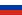 Субъект РФРеспублика АлтайРайонУлаганскийВключает1 населённый пунктАдм. центрЧибитИстория и географияИстория и географияПлощадь1223,00[1] км²(6,65 %)Часовой поясUTC+7НаселениеНаселениеНаселение↗618[2] чел. (2020)(5,25 %)Плотность0,51 чел./км²Национальностиалтайцы, русскиеКонфессииправославныеЦифровые идентификаторыЦифровые идентификаторыКод ОКТМО84630445Телефонный код+7 38846Почтовые индексыАкташское сельское поселениеАкташское сельское поселение50°18′40″ с. ш. 87°35′57″ в. д.HGЯO50°18′40″ с. ш. 87°35′57″ в. д.HGЯOСтрана РоссияСубъект РФРеспублика АлтайРайонУлаганскийВключает1 населённый пунктАдм. центрАкташИстория и географияИстория и географияПлощадь34,00[1] км²(0,18 %)Часовой поясUTC+7НаселениеНаселениеНаселение↘2465[2] чел. (2020)(20,96 %)Плотность72,5 чел./км²Национальностирусские, казахи. алтайцыКонфессииправославные, мусульмане-суннитыЦифровые идентификаторыЦифровые идентификаторыКод ОКТМО84630405Телефонный код+7 38846Почтовые индексы649743Чибилинское сельское поселениеЧибилинское сельское поселение50°37′20″ с. ш. 87°55′10″ в. д.HGЯO50°37′20″ с. ш. 87°55′10″ в. д.HGЯOСтрана РоссияСубъект РФРеспублика АлтайРайонУлаганскийВключает2 населённых пунктаАдм. центрЧибиляИстория и географияИстория и географияПлощадь752,00[1] км²(4,09 %)Часовой поясUTC+7НаселениеНаселениеНаселение↗1055[2] чел. (2020)(8,97 %)Плотность1,4 чел./км²Национальностиалтайцы, русскиеКонфессииправославные, шаманистыЦифровые идентификаторыЦифровые идентификаторыКод ОКТМО84630440Телефонный код+7 38846Почтовые индексы649740Улаганское сельское поселениеУлаганское сельское поселение50°37′00″ с. ш. 87°57′00″ в. д.HGЯO50°37′00″ с. ш. 87°57′00″ в. д.HGЯOСтрана РоссияСубъект РФРеспублика АлтайРайонУлаганскийВключает1 населённый пунктАдм. центрУлаганглава сельского поселенияТокоеков Амаду МихайловичИстория и географияИстория и географияПлощадь447,00[1] км²(2,43 %)Часовой поясUTC+7НаселениеНаселениеНаселение↗3936[2] чел. (2020)(33,47 %)Плотность8,81 чел./км²Национальностиалтайцы, теленгитыКонфессииправославныеЦифровые идентификаторыЦифровые идентификаторыКод ОКТМО84630435Телефонный код+7 38846Почтовые индексы649750Саратанское сельское поселениеСаратанское сельское поселение50°31′19″ с. ш. 88°15′44″ в. д.HGЯO50°31′19″ с. ш. 88°15′44″ в. д.HGЯOСтрана РоссияСубъект РФРеспублика АлтайРайонУлаганскийВключает2 населённых пунктаАдм. центрСаратанИстория и географияИстория и географияПлощадь7509,00[1] км²(40,82 %)Часовой поясUTC+7НаселениеНаселениеНаселение↗993[2] чел. (2020)(8,44 %)Плотность0,13 чел./км²НациональностиалтайцыКонфессиишаманистыЦифровые идентификаторыЦифровые идентификаторыКод ОКТМО84630430Телефонный код+7 38846Почтовые индексы649753Балыктуюльское сельское поселениеБалыктуюльское сельское поселение50°45′21″ с. ш. 88°02′22″ в. д.HGЯO50°45′21″ с. ш. 88°02′22″ в. д.HGЯOСтрана РоссияСубъект РФРеспублика АлтайРайонУлаганскийВключает2 населённых пунктаАдм. центрБалыктуюльИстория и географияИстория и географияПлощадь4257,00[1] км²(23,14 %)Часовой поясUTC+7НаселениеНаселениеНаселение↘1558[2] чел. (2020)(13,25 %)Плотность0,37 чел./км²НациональностиалтайцыКонфессиишаманистыЦифровые идентификаторыЦифровые идентификаторыКод ОКТМО84630410Телефонный код+7 38846Почтовые индексы649741Челушманское сельское поселениеЧелушманское сельское поселение51°17′22″ с. ш. 87°42′51″ в. д.HGЯO51°17′22″ с. ш. 87°42′51″ в. д.HGЯOСтрана РоссияСубъект РФРеспублика АлтайРайонУлаганскийВключает4 населённых пунктаАдм. центрБалыкчаИстория и географияИстория и географияПлощадь4172,00[1] км²(22,68 %)Часовой поясUTC+7НаселениеНаселениеНаселение↘1136[2] чел. (2020)(9,66 %)Плотность0,27 чел./км²НациональностиалтайцыКонфессииправославныеЦифровые идентификаторыЦифровые идентификаторыКод ОКТМО84630450Телефонный код+7 38846Почтовые индексы649742